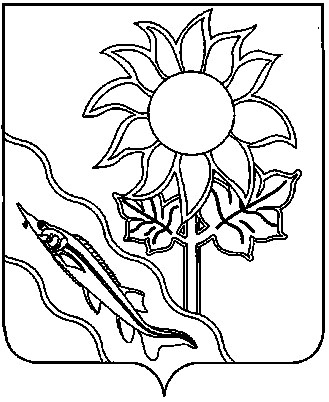 АДМИНИСТРАЦИЯ АЛЕКСАНДРОВСКОГО СЕЛЬСКОГО ПОСЕЛЕНИЯ ЕЙСКОГО РАЙОНАП О С Т А Н О В Л Е Н И Ес. АлександровкаО внесении изменений в постановление администрации Александровского сельского поселения Ейского района от 26 октября 2020 года № 129 «Об утверждении муниципальной программы «Совершенствование и содержание дорожной инфраструктуры» на 2021-2023 годы»В соответствии с Федеральным законом от 6 октября 2003 года № 131–ФЗ «Об общих принципах организации местного самоуправления в Российской Федерации», постановлением администрации Александровского сельского поселения Ейского района от 26 декабря 2014 года № 189 «Об утверждении Порядка принятия решений о разработке, формирования, реализации и оценки эффективности реализации муниципальных программ Александровского сельского поселения Ейского района», Уставом Александровского сельского поселения Ейского района п о с т а н о в л я ю:1. Внести изменение в постановление администрации Александровского сельского поселения Ейского района от 26 октября 2020 года № 129 «Об утверждении муниципальной программы «Совершенствование и содержание дорожной инфраструктуры» на 2021-2023 годы», изложив приложение к постановлению в новой редакции (прилагается).2. Начальнику общего отдела администрации Александровского сельского поселения Ейского района А.Ю. Кошлец опубликовать настоящее постановление на официальном сайте администрации Александровского сельского поселения Ейского района в сети «Интернет».3. Контроль за выполнением настоящего постановления оставляю за собой.4. Постановление вступает в силу со дня его подписания.Глава Александровского сельского поселения Ейского района                                             С.А. ЩегольковаПРИЛОЖЕНИЕ  к постановлению администрацииАлександровского сельского поселения Ейского районаот ___________ № ____МУНИЦИПАЛЬНАЯ ПРОГРАММААлександровского сельского поселения  Ейского района «Совершенствование и содержание дорожной инфраструктуры» на 2021-2023 годы»ПАСПОРТмуниципальной программыАлександровского сельского поселения Ейского района«Совершенствование и содержание дорожной инфраструктуры»на 2021-2023 годы1.Характеристика текущего состояния и прогноз развитиятранспортной системыСеть автомобильных дорог местного значения в Александровском сельском поселении  Ейского района (далее – автомобильные дороги) – один из важнейших элементов транспортно-коммуникационной системы, оказывающей огромное влияние на развитие экономики и социальной сферы в Александровском сельском поселении Ейского района (далее по тексту – поселение). Между тем состояние автомобильных дорог далеко не в полной мере соответствует экономическим и социальным потребностям общества. Проблема технического состояния автомобильных дорог и несоответствие их требованиям безопасности дорожного движения, строительным нормам и правилам обострилась в последнее время в связи с недостаточным финансированием ремонта существующих автомобильных дорог.Общая протяженность автомобильных дорог Александровского сельского поселения Ейского района составляет 48,15 км., из них с асфальтобетонным и цементобетонным покрытием – 25,12 км. Большая часть автомобильных дорог имеет недостаточную прочность и ровность дорожного покрытия со значительной сеткой трещин и низким коэффициентом сцепления. Наиболее распространенными дефектами асфальтового покрытия автомобильных дорог  являются износ, шелушение, выбоины, трещины.Формирование Программы обусловлено рядом причин:1)некачественным техническим состоянием автомобильных дорог;2)высоким износом дорожного покрытия автомобильных дорог, что приводит к неминуемым аварийным ситуациям, создавая угрозу жизни и здоровью населения.На основании вышеизложенного и в целях обеспечения безопасности движения автомобильного транспорта и пешеходов по автомобильным дорогам необходимо использование программно-целевого метода решения данной проблемы. 		2.Цели, задачи и целевые показатели,сроки и этапы реализации муниципальной программыОсновной целью программы является сохранность автомобильных дорог местного значения в поселении и восстановление износа их дорожного покрытия и повышение безопасности дорожного движения.Основной задачей программы является улучшение транспортно-эксплуатационного состояния автомобильных дорог местного значения в поселении, отвечающее нормативным требованиям и дающее экономический эффект при эксплуатации, сокращение числа дорожно-транспортных происшествий, улучшение социальных условий жизни населения.Целевые показатели реализации муниципальной программы приведены в приложении  № 1 к муниципальной программе.Этапы реализации муниципальной программы не предусмотрены.Срок реализации программы 2021-2023 годы.3.Перечень и краткое описание подпрограмм,ведомственных целевых программ и основных мероприятиймуниципальной программыВ рамках муниципальной программы не реализуются подпрограммы, ведомственные целевые программы.В рамках муниципальной программы реализуется основное мероприятие:основное мероприятие № 1 «Ремонт асфальтобетонного покрытия, ямочный ремонт, ремонт гравийного покрытия, погашение кредиторской задолженности предыдущих лет»; основное мероприятие № 2 «Изготовление проектов организации дорожного движения»;основное мероприятие № 3 «Нанесение дорожной разметки, приобретение дорожных знаков»;основное мероприятие № 4 «Обслуживание автомобильных дорог»;основное мероприятие № 5 «Ремонт гравийного покрытия»;основное мероприятие № 6 «Капитальный ремонт и ремонт автомобильных дорог общего пользования местного значения»;основное мероприятие № 7 «Приобретение специального оборудования для обустройства и содержания автомобильных дорог местного значения»;4.Обоснование ресурсногообеспечения муниципальной программыПри определении расчетов финансирования муниципальной программы за основу взяты данные о фактических затратах по мероприятиям согласно проектно-сметной документации, о фактических затратах мероприятий предыдущих лет.Обоснование ресурсного обеспечения Программы приведено в              таблице № 1. Таблица № 1 Начальник финансового отдела                                                                                                                                  Н.Н. Прадун5.Прогноз сводных показателей муниципальных заданийпо этапам реализации муниципальной программыМуниципальной программой не предусмотрено оказание муниципальных услуг (выполнение работ) муниципальными учреждениями администрации Александровского сельского поселения Ейского района. 6.Методика оценки эффективностиреализации муниципальной программыОценка эффективности реализации муниципальной программы осуществляется в соответствии с методикой оценки эффективности реализации муниципальной программы, изложенной в приложении № 5 к постановлению администрации Александровского сельского поселения Ейского района от 26 декабря 2014 года № 189 «О порядке принятия решения о разработке, формирования, реализации и оценки эффективности реализации муниципальных программ Александровского сельского поселения Ейского района».7.Механизм реализации муниципальной программы и контроль над ее выполнениемТекущее управление муниципальной программой осуществляет координатор муниципальной программы - –дминистрация Александровского сельского поселения Ейского района, которая:1) обеспечивает разработку муниципальной программы;2) формирует структуру муниципальной программы; 3) организует реализацию муниципальной программы;4) принимает решение о необходимости внесения в установленном порядке изменений в муниципальную программу;5) несет ответственность за достижение целевых показателей муниципальной программы;6)ежегодно проводит оценку эффективности реализации муниципальной программы;7) готовит ежегодный доклад о ходе реализации муниципальной программы и оценке эффективности ее реализации (далее - –оклад о ходе реализации муниципальной программы);8) проводит информационную и разъяснительную работу, направленную на освещение целей и задач муниципальной программы в печатных средствах массовой информации, на официальном сайте администрации Александровского сельского поселения Ейского района в информационно-телекоммуникационной сети «Интернет»;9) размещает информацию о ходе реализации и достигнутых результатах муниципальной программы на официальном сайте администрации Александровского сельского поселения Ейского района в информационно-телекоммуникационной сети «Интернет».Координатор муниципальной программы ежегодно, не позднее 1 декабря текущего финансового года, утверждает план реализации муниципальной программы на очередной год и плановый период (далее - –лан реализации муниципальной программы) по форме согласно приложения № 8 к порядку принятия решения о разработке, формирования, реализации и оценки эффективности реализации муниципальных программ Александровского сельского поселения Ейского района, утвержденному постановлением администрации Александровского сельского поселения Ейского района от 26 декабря 2014 года № 189 «Об утверждении Порядка принятия решений о разработке, формирования, реализации и оценки эффективности реализации муниципальных программАлександровского сельского поселения Ейского района » (далее по тексту – порядок). Координатор муниципальной программы осуществляет контроль над выполнением плана реализации муниципальной программы. Координатор муниципальной программы ежегодно, до 15 февраля года, следующего за отчетным годом, направляет в администрацию Александровского сельского поселения Ейского района доклад о ходе реализации муниципальной программы на бумажных и электронных носителях.Доклад о ходе реализации муниципальной программы должен содержать:1) сведения о фактических объемах финансирования муниципальной программы в целом и основных мероприятий в разрезе источников финансирования и главных распорядителей (распорядителей) средств бюджета Александровского сельского поселения Ейского района;2) сведения о фактическом выполнении основных мероприятий с указанием причин их невыполнения или неполного выполнения;сведения о соответствии фактически достигнутых целевых показателей реализации муниципальной программы и основных мероприятий плановым показателям, установленным муниципальной программой;3) оценку эффективности реализации муниципальной программы. В случае расхождений между плановыми и фактическими значениями объемов финансирования и целевых показателей координатором муниципальной программы проводится анализ факторов, и указываются в докладе о ходе реализации муниципальной программы причины, повлиявшие на такие расхождения. В год завершения муниципальной программы координатор муниципальной программы представляет в администрацию Александровского сельского поселения Ейского района доклад о результатах ее выполнения, включая оценку эффективности реализации муниципальной программы за истекший год и весь период реализации муниципальной программы, включая информацию о достижении показателей, применяемых для оценки социально-экономической эффективности программы.Начальник финансового отдела                                                         Н.Н. ПрадунЦЕЛЕВЫЕ ПОКАЗАТЕЛИ муниципальной программы Александровского сельского поселения Ейского района «Совершенствование и содержание дорожной инфраструктуры» на 2021-2023 годыНачальник финансового отдела                                                                                                                                            Н.Н. ПрадунПЕРЕЧЕНЬ ОСНОВНЫХ МЕРОПРИЯТИЙмуниципальной программы Александровского сельского поселения Ейского района «Совершенствование и содержание дорожной инфраструктуры» на 2021-2023 годы».Начальник финансового отдела                                                                                                                                            Н.Н. Прадунот11.01.2023№5Наименование муниципальной программыМуниципальная программа Александровского сельского поселения Ейского района «Совершенствование и содержание дорожной инфраструктуры» на 2021-2023 годы (далее – муниципальная программа)Координатор муниципальной программыАдминистрация Александровского сельского поселения Ейского районаКоординаторы подпрограмм муниципальной программыНе предусмотрены Участники муниципальной программыНе предусмотреныПодпрограммы муниципальной программыНе предусмотреныВедомственные целевые программыНе предусмотреныОсновные мероприятия муниципальной программы1) ремонт асфальтобетонного покрытия, ямочный ремонт, погашение кредиторской задолженности  предыдущих лет;2) изготовление проектов организации дорожного движения;3) нанесение дорожной разметки,приобретение дорожных знаков; 4) обслуживание автомобильных дорог;5) ремонт гравийного покрытия;6) капитальный ремонт и ремонт автомобильных дорог общего пользования местного значения;7) ремонт тротуаров;8) приобретение специального оборудования для обустройства и содержание автомобильных дорог местного значения;9) приобретение материала для обустройства автобусной остановки.Цели муниципальной программы1) сохранность автомобильных дорог местного значения в Александровском сельском поселении Ейского района и восстановление износа их дорожного покрытия;2) повышение безопасности дорожного движенияЗадачи муниципальной программы1) улучшение транспортно-эксплуатационного состояния автомобильных дорог местного значения в Александровском сельском поселении Ейского района, отвечающее нормативным требованиям и дающее экономический эффект при эксплуатации;2) сокращение числа дорожно-транспортных происшествий;3) улучшение социальных условий жизни населенияПеречень целевых показателей муниципальной программы1) длина отремонтированных дорог с асфальтобетонным покрытием;2) количество изготовленных проектов организации дорожного движения;3) площадь нанесенной дорожной разметки, количество приобретенных дорожных знаков;4) количество приобретенной песчанно-солевой смеси, количество отработанных машино-часов грейдером;5) длина отремонтированных дорог с гравийным покрытием;6) длина отремонтированных тротуаров;7) приобретение специального оборудования для обустройства и содержания, автомобильных дорог местного значения;8) приобретение материала для строительства автобусной остановки.  Этапы и сроки реализации муниципальной программыэтапы не предусмотрены,срок реализации 2021-2023 годыОбъемы бюджетных ассигнований муниципальной программыОбъем финансирования из бюджета 29904997,86 рублей, в том числе:2021 год – 13291311,05 рублей;2022 год – 6434739,63 рублей;2023 год – 10178947,18 рублей.Объем финансирования из местного бюджета – 13000865,59 рублей, в том числе:2021 год – 4423277,05 рублей;2022 год – 6434739,63 рублей;2023 год – 2142848,91 рублей.Объем финансирования из краевого бюджета – 16018628,29 рублей, в том числе:2021 год – 8096100,00 рублей;2022 год – 0,00 рублей;2023 год – 7922528,29 рублей.Объем финансирования из внебюджетных источников – 885503,98 в том числе;2021 год – 771934,00 рублей;2022 год – 0,00 рублей;2023 год – 113569,98 рублей.Контроль за выполнением муниципальной программыконтроль за выполнением муниципальной программы осуществляет администрация Александровского сельского поселения Ейского   районаНаименование основного мероприятияИсполнительИсточник финансированияОбщийобъемфинансированияОбъемы финансирования программы по годам (рублей)Объемы финансирования программы по годам (рублей)Объемы финансирования программы по годам (рублей)Наименование основного мероприятияИсполнительИсточник финансированияОбщийобъемфинансирования2021202220231234567Основное мероприятие№1 «Ремонт асфальтобетонного покрытия,  ямочный ремонт, ремонт гравийного покрытия, погашение кредиторской задолженности предыдущих лет »Администрация  Александровского сельского поселения Ейского районаБюджет Александровского сельского поселения Ейского района9760018,472965252,044105696,432689070,00Основное мероприятие № 2 «Изготовление проектов организации дорожного движения»Администрация  Александровского сельского поселения Ейского районаБюджет Александровского сельского поселения Ейского района200000,000,0200000,00,0Основное мероприятие № 3«Нанесение дорожной разметки, приобретение дорожных знаков»Администрация  Александровского сельского поселения Ейского района Бюджет Александровского сельского поселения Ейского района839200,00300000,0239200,00300000,00Основное мероприятие № 4«Обслуживание автомобильных дорог (грейдирование, посыпка дорог песчанно-солевой смесью во время гололёда, изготовление сметной документации, технадзор)»Администрация  Александровского сельского поселения Ейского района Бюджет Александровского сельского поселения Ейского района1350000,00450000,0450000,00450000,0Основное мероприятие № 5 «Ремонт гравийного покрытия» в рамках программы «Комплексное развитие сельских территорий»Администрация  Александровского сельского поселения Ейского района Бюджет Александровского сельского поселения Ейского района85770,5885770,580,00,0Бюджет Краснодарского края2001900,002001900,00,00,0Внебюджетные источники771934,00771934,000,00,0Ремонт гравийного дорожного покрытия по ул. Кирпичной от ж.д. №2 до пер. Железнодорожного в х.Зеленая Роща  в Александровском сельском поселении Ейского районаАдминистрация  Александровского сельского поселения Ейского района Бюджет Александровского сельского поселения Ейского района34084,2234084,220,00,0Ремонт гравийного дорожного покрытия по ул. Кирпичной от ж.д. №2 до пер. Железнодорожного в х.Зеленая Роща  в Александровском сельском поселении Ейского районаАдминистрация  Александровского сельского поселения Ейского района Бюджет Краснодарского края795800,00795800,000,00,0Ремонт гравийного дорожного покрытия по ул. Кирпичной от ж.д. №2 до пер. Железнодорожного в х.Зеленая Роща  в Александровском сельском поселении Ейского районаАдминистрация  Александровского сельского поселения Ейского района Внебюджетные источники306730,00306730,000,00,0Ремонт гравийного дорожного покрытия по ул.Комарова от ул.Ленина до ул.Коммунистической в п.Степной в Александровском сельском поселении Ейского районаАдминистрация  Александровского сельского поселения Ейского района Бюджет Александровского сельского поселения Ейского района28951,1628951,160,00,0Ремонт гравийного дорожного покрытия по ул.Комарова от ул.Ленина до ул.Коммунистической в п.Степной в Александровском сельском поселении Ейского районаАдминистрация  Александровского сельского поселения Ейского района Бюджет Краснодарского края676000,00676000,000,00,0Ремонт гравийного дорожного покрытия по ул.Комарова от ул.Ленина до ул.Коммунистической в п.Степной в Александровском сельском поселении Ейского районаАдминистрация  Александровского сельского поселения Ейского района Внебюджетные источники260730,00260730,000,00,0Ремонт гравийного дорожного покрытия по ул. Ейской от пер. Октябрьский до пер. Совхозного в с. Александровка в Александровском сельском поселении Ейского районаАдминистрация  Александровского сельского поселения Ейского районаБюджет Александровского сельского поселения Ейского района22735,2022735,200,00,0Ремонт гравийного дорожного покрытия по ул. Ейской от пер. Октябрьский до пер. Совхозного в с. Александровка в Александровском сельском поселении Ейского районаАдминистрация  Александровского сельского поселения Ейского районаБюджет Краснодарского края530100,00530100,000,00,0Ремонт гравийного дорожного покрытия по ул. Ейской от пер. Октябрьский до пер. Совхозного в с. Александровка в Александровском сельском поселении Ейского районаАдминистрация  Александровского сельского поселения Ейского районаВнебюджетные источники204474,00204474,000,00,0Ремонт гравийного дорожного покрытия по ул. Восточной от ул. Советской до ул. Садовой в п. Садовый; Ремонт гравийного дорожного покрытия по ул. Советской от ул. Молодежной до ул. Новокузнецкой в п. СадовыйАдминистрация  Александровского сельского поселения Ейского районаБюджет Александровского сельского поселения Ейского района367645,000,00,0367645,00Ремонт гравийного дорожного покрытия по ул. Восточной от ул. Советской до ул. Садовой в п. Садовый; Ремонт гравийного дорожного покрытия по ул. Советской от ул. Молодежной до ул. Новокузнецкой в п. СадовыйАдминистрация  Александровского сельского поселения Ейского районаБюджет Краснодарского края887040,380,00,0887040,38Ремонт гравийного дорожного покрытия по ул. Восточной от ул. Советской до ул. Садовой в п. Садовый; Ремонт гравийного дорожного покрытия по ул. Советской от ул. Молодежной до ул. Новокузнецкой в п. СадовыйАдминистрация  Александровского сельского поселения Ейского районаВнебюджетные источники13055,990,00,013055,99Ремонт гравийного дорожного покрытия по ул. Октябрьской от ул. Железнодорожной до ул. Набережной в х. Зеленая Роща; Ремонт гравийного дорожного покрытия по ул.Набережной от дома №2 до дома №34  в х. Зеленая Роща; Ремонт гравийного дорожного покрытия по пер. Школьному от дома №2 до ул. Набережной в х. Зеленая РощаАдминистрация  Александровского сельского поселения Ейского районаБюджет Александровского сельского поселения Ейского района760821,510,00,0760821,51Ремонт гравийного дорожного покрытия по ул. Октябрьской от ул. Железнодорожной до ул. Набережной в х. Зеленая Роща; Ремонт гравийного дорожного покрытия по ул.Набережной от дома №2 до дома №34  в х. Зеленая Роща; Ремонт гравийного дорожного покрытия по пер. Школьному от дома №2 до ул. Набережной в х. Зеленая РощаАдминистрация  Александровского сельского поселения Ейского районаБюджет Краснодарского края1836462,930,00,01836462,93Ремонт гравийного дорожного покрытия по ул. Октябрьской от ул. Железнодорожной до ул. Набережной в х. Зеленая Роща; Ремонт гравийного дорожного покрытия по ул.Набережной от дома №2 до дома №34  в х. Зеленая Роща; Ремонт гравийного дорожного покрытия по пер. Школьному от дома №2 до ул. Набережной в х. Зеленая РощаАдминистрация  Александровского сельского поселения Ейского районаВнебюджетные источники26238,000,00,026238,00Ремонт гравийного дорожного покрытия по пер. Молодежному от дома №16 до ул.Ейской в с. Александровка; Ремонт гравийного дорожного покрытия по ул. Октябрьской от ул. Пушкина до пер. Степного в с. Александровка; Ремонт гравийного дорожного покрытия по пер. Октябрьскому от ул. Московской до ул. Лермонтова  в с АлександровкаАдминистрация  Александровского сельского поселения Ейского районаБюджет Александровского сельского поселения Ейского района646123,400,00,0646123,40Ремонт гравийного дорожного покрытия по пер. Молодежному от дома №16 до ул.Ейской в с. Александровка; Ремонт гравийного дорожного покрытия по ул. Октябрьской от ул. Пушкина до пер. Степного в с. Александровка; Ремонт гравийного дорожного покрытия по пер. Октябрьскому от ул. Московской до ул. Лермонтова  в с АлександровкаАдминистрация  Александровского сельского поселения Ейского районаБюджет Краснодарского края1559607,460,00,01559607,46Ремонт гравийного дорожного покрытия по пер. Молодежному от дома №16 до ул.Ейской в с. Александровка; Ремонт гравийного дорожного покрытия по ул. Октябрьской от ул. Пушкина до пер. Степного в с. Александровка; Ремонт гравийного дорожного покрытия по пер. Октябрьскому от ул. Московской до ул. Лермонтова  в с АлександровкаАдминистрация  Александровского сельского поселения Ейского районаВнебюджетные источники22280,870,00,022280,87Ремонт гравийного дорожного покрытия по ул. Набережной от дома №34 до дома №70 в х. Зеленая Роща;Администрация  Александровского сельского поселения Ейского районаБюджет Александровского сельского поселения Ейского района610 601,640,00,0610 601,64Ремонт гравийного дорожного покрытия по ул. Набережной от дома №34 до дома №70 в х. Зеленая Роща;Администрация  Александровского сельского поселения Ейского районаБюджет Краснодарского края1 473 864,690,00,01 473 864,69Ремонт гравийного дорожного покрытия по ул. Набережной от дома №34 до дома №70 в х. Зеленая Роща;Администрация  Александровского сельского поселения Ейского районаВнебюджетные источники21 056,560,00,021 056,56Ремонт гравийного дорожного покрытия по ул. Ленина от дома №1 до дома №8 в пос. СтепнойАдминистрация  Александровского сельского поселения Ейского районаБюджет Александровского сельского поселения Ейского района307 882,000,00,0307 882,00Ремонт гравийного дорожного покрытия по ул. Ленина от дома №1 до дома №8 в пос. СтепнойАдминистрация  Александровского сельского поселения Ейского районаБюджет Краснодарского края743 162,180,00,0743 162,18Ремонт гравийного дорожного покрытия по ул. Ленина от дома №1 до дома №8 в пос. СтепнойАдминистрация  Александровского сельского поселения Ейского районаВнебюджетные источники10 617,890,00,010 617,89Ремонт гравийного дорожного покрытия по ул. Зеленой от ул. Коммунистической до ул. Солнечной в пос. СтепнойАдминистрация  Александровского сельского поселения Ейского районаБюджет Александровского сельского поселения Ейского района248 837,110,00,0248 837,11Ремонт гравийного дорожного покрытия по ул. Зеленой от ул. Коммунистической до ул. Солнечной в пос. СтепнойАдминистрация  Александровского сельского поселения Ейского районаБюджет Краснодарского края600 639,980,00,0600 639,98Ремонт гравийного дорожного покрытия по ул. Зеленой от ул. Коммунистической до ул. Солнечной в пос. СтепнойАдминистрация  Александровского сельского поселения Ейского районаВнебюджетные источники8 581,910,00,08 581,91Ремонт гравийного дорожного покрытия по ул. Лермонтова от пер. Октябрьский до ул. Пушкина в с. АлександровкаАдминистрация  Александровского сельского поселения Ейского районаБюджет Александровского сельского поселения Ейского района340 439,340,00,0340 439,34Ремонт гравийного дорожного покрытия по ул. Лермонтова от пер. Октябрьский до ул. Пушкина в с. АлександровкаАдминистрация  Александровского сельского поселения Ейского районаБюджет Краснодарского края821 750,670,00,0821 750,67Ремонт гравийного дорожного покрытия по ул. Лермонтова от пер. Октябрьский до ул. Пушкина в с. АлександровкаАдминистрация  Александровского сельского поселения Ейского районаВнебюджетные источники11 738 ,760,00,011 738 ,76Основное мероприятие № 6 «Капитальный ремонт и ремонт автомобильных дорог общего пользования местного значения» в рамках подпрограммы «Строительство, реконструкция, капитальный ремонт и ремонт автомобильных дорог общего пользования местного значения на территории Краснодарского края» государственной программы Краснодарского края «Развитие сети автомобильных дорог Краснодарского края»Администрация  Александровского сельского поселения Ейского районаБюджет Александровского сельского поселения Ейского района612254,40612254,4000,0Бюджет Краснодарского края6094200,006094200,0000,0Ремонт автомобильной дороги по ул. Ивановской от автомобильной дороги г.Краснодар-г.Ейск до ул.Школьной в с.АлександровкаАдминистрация  Александровского сельского поселения Ейского районаБюджет Александровского сельского поселения Ейского района258217,06258217,060,00,0Ремонт автомобильной дороги по ул. Ивановской от автомобильной дороги г.Краснодар-г.Ейск до ул.Школьной в с.АлександровкаАдминистрация  Александровского сельского поселения Ейского районаБюджет Краснодарского края2570216,542570216,540,00,0Ремонт автомобильной дороги по ул.Калинина от ул.Пушкина до ул.Школьной в п.СтепнойАдминистрация  Александровского сельского поселения Ейского районаБюджет Александровского сельского поселения Ейского района354037,34354037,340,00,0Ремонт автомобильной дороги по ул.Калинина от ул.Пушкина до ул.Школьной в п.СтепнойАдминистрация  Александровского сельского поселения Ейского районаБюджет Краснодарского края3523983,463523983,460,00,0Основное мероприятие № 7 «Ремонт тротуара» Администрация  Александровского сельского поселения Ейского районаБюджет Александровского сельского поселения Ейского района1429843,200,01429843,20,00Устройство тротуара по ул. Ленина от МБОУ СОШ №19 п. Степной до дома по ул. Ленина №17 в пос. СтепнойАдминистрация  Александровского сельского поселения Ейского районаБюджетАлександровского сельского поселения Ейского района1429843,200,01429843,20,0Основное мероприятие № 8 «Приобретение специального оборудования для обустройства и содержания автомобильных дорог местного значения» Администрация  Александровского сельского поселения Ейского районаБюджет Александровского сельского поселения Ейского района30000,0010000,0010000,0010000,00ИТОГО:ИТОГО:ИТОГО:29904997,8613291311,056434739,6310178947,18ПРИЛОЖЕНИЕ №1 к муниципальной программе  Александровского сельского поселения Ейского района «Совершенствование и содержание дорожной инфраструктуры» на 2021-2023 годы№ п/п№ п/пНаименование целевого показателяЕдиница измеренияЕдиница измеренияЗначение показателейЗначение показателейЗначение показателейЗначение показателейЗначение показателейЗначение показателейЗначение показателейЗначение показателейЗначение показателейЗначение показателейЗначение показателейЗначение показателей№ п/п№ п/пНаименование целевого показателяЕдиница измеренияЕдиница измерения1-й год реализации1-й год реализации1-й год реализации2-й год реализации2-й год реализации2-й год реализации3-й год реализации3-й год реализации3-й год реализации№ год реализации№ год реализации№ год реализации1123355566677788811Муниципальная программа Александровского сельского поселения Ейского района «Совершенствование и содержание дорожной инфраструктуры» на 2021-2023 годыМуниципальная программа Александровского сельского поселения Ейского района «Совершенствование и содержание дорожной инфраструктуры» на 2021-2023 годыМуниципальная программа Александровского сельского поселения Ейского района «Совершенствование и содержание дорожной инфраструктуры» на 2021-2023 годыМуниципальная программа Александровского сельского поселения Ейского района «Совершенствование и содержание дорожной инфраструктуры» на 2021-2023 годыМуниципальная программа Александровского сельского поселения Ейского района «Совершенствование и содержание дорожной инфраструктуры» на 2021-2023 годыМуниципальная программа Александровского сельского поселения Ейского района «Совершенствование и содержание дорожной инфраструктуры» на 2021-2023 годыМуниципальная программа Александровского сельского поселения Ейского района «Совершенствование и содержание дорожной инфраструктуры» на 2021-2023 годыМуниципальная программа Александровского сельского поселения Ейского района «Совершенствование и содержание дорожной инфраструктуры» на 2021-2023 годыМуниципальная программа Александровского сельского поселения Ейского района «Совершенствование и содержание дорожной инфраструктуры» на 2021-2023 годыМуниципальная программа Александровского сельского поселения Ейского района «Совершенствование и содержание дорожной инфраструктуры» на 2021-2023 годыМуниципальная программа Александровского сельского поселения Ейского района «Совершенствование и содержание дорожной инфраструктуры» на 2021-2023 годыМуниципальная программа Александровского сельского поселения Ейского района «Совершенствование и содержание дорожной инфраструктуры» на 2021-2023 годыМуниципальная программа Александровского сельского поселения Ейского района «Совершенствование и содержание дорожной инфраструктуры» на 2021-2023 годыМуниципальная программа Александровского сельского поселения Ейского района «Совершенствование и содержание дорожной инфраструктуры» на 2021-2023 годыМуниципальная программа Александровского сельского поселения Ейского района «Совершенствование и содержание дорожной инфраструктуры» на 2021-2023 годы1.11.1Основное мероприятие № 1 «Ремонт асфальтобетонного покрытия, ямочный ремонт, ремонт гравийного покрытия, погашение кредиторской задолженности предыдущих лет»Основное мероприятие № 1 «Ремонт асфальтобетонного покрытия, ямочный ремонт, ремонт гравийного покрытия, погашение кредиторской задолженности предыдущих лет»Основное мероприятие № 1 «Ремонт асфальтобетонного покрытия, ямочный ремонт, ремонт гравийного покрытия, погашение кредиторской задолженности предыдущих лет»Основное мероприятие № 1 «Ремонт асфальтобетонного покрытия, ямочный ремонт, ремонт гравийного покрытия, погашение кредиторской задолженности предыдущих лет»Основное мероприятие № 1 «Ремонт асфальтобетонного покрытия, ямочный ремонт, ремонт гравийного покрытия, погашение кредиторской задолженности предыдущих лет»Основное мероприятие № 1 «Ремонт асфальтобетонного покрытия, ямочный ремонт, ремонт гравийного покрытия, погашение кредиторской задолженности предыдущих лет»Основное мероприятие № 1 «Ремонт асфальтобетонного покрытия, ямочный ремонт, ремонт гравийного покрытия, погашение кредиторской задолженности предыдущих лет»Основное мероприятие № 1 «Ремонт асфальтобетонного покрытия, ямочный ремонт, ремонт гравийного покрытия, погашение кредиторской задолженности предыдущих лет»Основное мероприятие № 1 «Ремонт асфальтобетонного покрытия, ямочный ремонт, ремонт гравийного покрытия, погашение кредиторской задолженности предыдущих лет»Основное мероприятие № 1 «Ремонт асфальтобетонного покрытия, ямочный ремонт, ремонт гравийного покрытия, погашение кредиторской задолженности предыдущих лет»Основное мероприятие № 1 «Ремонт асфальтобетонного покрытия, ямочный ремонт, ремонт гравийного покрытия, погашение кредиторской задолженности предыдущих лет»Основное мероприятие № 1 «Ремонт асфальтобетонного покрытия, ямочный ремонт, ремонт гравийного покрытия, погашение кредиторской задолженности предыдущих лет»Основное мероприятие № 1 «Ремонт асфальтобетонного покрытия, ямочный ремонт, ремонт гравийного покрытия, погашение кредиторской задолженности предыдущих лет»Основное мероприятие № 1 «Ремонт асфальтобетонного покрытия, ямочный ремонт, ремонт гравийного покрытия, погашение кредиторской задолженности предыдущих лет»Основное мероприятие № 1 «Ремонт асфальтобетонного покрытия, ямочный ремонт, ремонт гравийного покрытия, погашение кредиторской задолженности предыдущих лет»1.1.11.1.1Длина отремонтирован-ных дорог с асфальтобетонным покрытиемкмкм0,00,00,00,50,50,50,40,40,42021-2023 годы2021-2023 годы2021-2023 годы1.1.21.1.2Длина отремонтированных дорог с гравийным покрытиемкмкм1,41,41,41,41,41,40,00,00,01.21.2Основное мероприятие № 2 «Изготовление проектов организации дорожного движения»Основное мероприятие № 2 «Изготовление проектов организации дорожного движения»Основное мероприятие № 2 «Изготовление проектов организации дорожного движения»Основное мероприятие № 2 «Изготовление проектов организации дорожного движения»Основное мероприятие № 2 «Изготовление проектов организации дорожного движения»Основное мероприятие № 2 «Изготовление проектов организации дорожного движения»Основное мероприятие № 2 «Изготовление проектов организации дорожного движения»Основное мероприятие № 2 «Изготовление проектов организации дорожного движения»Основное мероприятие № 2 «Изготовление проектов организации дорожного движения»Основное мероприятие № 2 «Изготовление проектов организации дорожного движения»Основное мероприятие № 2 «Изготовление проектов организации дорожного движения»Основное мероприятие № 2 «Изготовление проектов организации дорожного движения»Основное мероприятие № 2 «Изготовление проектов организации дорожного движения»Основное мероприятие № 2 «Изготовление проектов организации дорожного движения»Основное мероприятие № 2 «Изготовление проектов организации дорожного движения»1.2.11.2.1Изготовление проекта организации дорожного движения Изготовление проекта организации дорожного движения шт.шт.шт.1111111112021-2023 годы1.31.3Основное мероприятие № 3 «Нанесение дорожной разметки, приобретение дорожных знаков»Основное мероприятие № 3 «Нанесение дорожной разметки, приобретение дорожных знаков»Основное мероприятие № 3 «Нанесение дорожной разметки, приобретение дорожных знаков»Основное мероприятие № 3 «Нанесение дорожной разметки, приобретение дорожных знаков»Основное мероприятие № 3 «Нанесение дорожной разметки, приобретение дорожных знаков»Основное мероприятие № 3 «Нанесение дорожной разметки, приобретение дорожных знаков»Основное мероприятие № 3 «Нанесение дорожной разметки, приобретение дорожных знаков»Основное мероприятие № 3 «Нанесение дорожной разметки, приобретение дорожных знаков»Основное мероприятие № 3 «Нанесение дорожной разметки, приобретение дорожных знаков»Основное мероприятие № 3 «Нанесение дорожной разметки, приобретение дорожных знаков»Основное мероприятие № 3 «Нанесение дорожной разметки, приобретение дорожных знаков»Основное мероприятие № 3 «Нанесение дорожной разметки, приобретение дорожных знаков»Основное мероприятие № 3 «Нанесение дорожной разметки, приобретение дорожных знаков»Основное мероприятие № 3 «Нанесение дорожной разметки, приобретение дорожных знаков»Основное мероприятие № 3 «Нанесение дорожной разметки, приобретение дорожных знаков»1.3.11.3.1Площадь нанесенной дорожной разметким2м2м21501501501501301301101101102021-2023 годы2021-2023 годы1.3.21.3.2Количество приобретенных дорожных знаковштштшт3939393940404242422021-2023 годы2021-2023 годы1.41.4Основное мероприятие № 4 «Обслуживание автомобильных дорог»Основное мероприятие № 4 «Обслуживание автомобильных дорог»Основное мероприятие № 4 «Обслуживание автомобильных дорог»Основное мероприятие № 4 «Обслуживание автомобильных дорог»Основное мероприятие № 4 «Обслуживание автомобильных дорог»Основное мероприятие № 4 «Обслуживание автомобильных дорог»Основное мероприятие № 4 «Обслуживание автомобильных дорог»Основное мероприятие № 4 «Обслуживание автомобильных дорог»Основное мероприятие № 4 «Обслуживание автомобильных дорог»Основное мероприятие № 4 «Обслуживание автомобильных дорог»Основное мероприятие № 4 «Обслуживание автомобильных дорог»Основное мероприятие № 4 «Обслуживание автомобильных дорог»Основное мероприятие № 4 «Обслуживание автомобильных дорог»Основное мероприятие № 4 «Обслуживание автомобильных дорог»Основное мероприятие № 4 «Обслуживание автомобильных дорог»1.4.11.4.1Количество приобретенной песчано-солевой смеситтт7,27,27,27,2005552021-2023 годы2021-2023 годы1.4.21.4.2Количество отработанных машино-часов грейдероммаш/часмаш/часмаш/час0000007575752021-2023 годы2021-2023 годы1.51.5Основное мероприятие № 5 «Ремонт гравийного покрытия»Основное мероприятие № 5 «Ремонт гравийного покрытия»Основное мероприятие № 5 «Ремонт гравийного покрытия»Основное мероприятие № 5 «Ремонт гравийного покрытия»Основное мероприятие № 5 «Ремонт гравийного покрытия»Основное мероприятие № 5 «Ремонт гравийного покрытия»Основное мероприятие № 5 «Ремонт гравийного покрытия»Основное мероприятие № 5 «Ремонт гравийного покрытия»Основное мероприятие № 5 «Ремонт гравийного покрытия»Основное мероприятие № 5 «Ремонт гравийного покрытия»Основное мероприятие № 5 «Ремонт гравийного покрытия»Основное мероприятие № 5 «Ремонт гравийного покрытия»Основное мероприятие № 5 «Ремонт гравийного покрытия»Основное мероприятие № 5 «Ремонт гравийного покрытия»Основное мероприятие № 5 «Ремонт гравийного покрытия»1.5.11.5.1Длина отремонтированных дорог с гравийным покрытиемкмкмкм1,71,71,71,72,02,05,25,25,22021-2023 годы2021-2023 годы1.61.6Основное мероприятие № 6 «Капитальный ремонт и ремонт автомобильных дорог общего пользования местного значения»Основное мероприятие № 6 «Капитальный ремонт и ремонт автомобильных дорог общего пользования местного значения»Основное мероприятие № 6 «Капитальный ремонт и ремонт автомобильных дорог общего пользования местного значения»Основное мероприятие № 6 «Капитальный ремонт и ремонт автомобильных дорог общего пользования местного значения»Основное мероприятие № 6 «Капитальный ремонт и ремонт автомобильных дорог общего пользования местного значения»Основное мероприятие № 6 «Капитальный ремонт и ремонт автомобильных дорог общего пользования местного значения»Основное мероприятие № 6 «Капитальный ремонт и ремонт автомобильных дорог общего пользования местного значения»Основное мероприятие № 6 «Капитальный ремонт и ремонт автомобильных дорог общего пользования местного значения»Основное мероприятие № 6 «Капитальный ремонт и ремонт автомобильных дорог общего пользования местного значения»Основное мероприятие № 6 «Капитальный ремонт и ремонт автомобильных дорог общего пользования местного значения»Основное мероприятие № 6 «Капитальный ремонт и ремонт автомобильных дорог общего пользования местного значения»Основное мероприятие № 6 «Капитальный ремонт и ремонт автомобильных дорог общего пользования местного значения»Основное мероприятие № 6 «Капитальный ремонт и ремонт автомобильных дорог общего пользования местного значения»Основное мероприятие № 6 «Капитальный ремонт и ремонт автомобильных дорог общего пользования местного значения»Основное мероприятие № 6 «Капитальный ремонт и ремонт автомобильных дорог общего пользования местного значения»1.6.11.6.1Длина отремонтированных дорог с асфальтовым покрытиемкмкмкм1,4891,4891,4891,4891,51,50,00,00,02021-2023 годы2021-2023 годы1.71.7Основное мероприятие № 7 «Ремонт тротуара»Основное мероприятие № 7 «Ремонт тротуара»Основное мероприятие № 7 «Ремонт тротуара»Основное мероприятие № 7 «Ремонт тротуара»Основное мероприятие № 7 «Ремонт тротуара»Основное мероприятие № 7 «Ремонт тротуара»Основное мероприятие № 7 «Ремонт тротуара»Основное мероприятие № 7 «Ремонт тротуара»Основное мероприятие № 7 «Ремонт тротуара»Основное мероприятие № 7 «Ремонт тротуара»Основное мероприятие № 7 «Ремонт тротуара»Основное мероприятие № 7 «Ремонт тротуара»Основное мероприятие № 7 «Ремонт тротуара»Основное мероприятие № 7 «Ремонт тротуара»Основное мероприятие № 7 «Ремонт тротуара»1.7.11.7.1Длина отремонтированного участка кмкмкм00000,150,151112021-2023 годы2021-2023 годы1.7Основное мероприятие № 8 «Приобретение специального оборудования для обустройства и содержания автомобильных дорог местного значения»Основное мероприятие № 8 «Приобретение специального оборудования для обустройства и содержания автомобильных дорог местного значения»Основное мероприятие № 8 «Приобретение специального оборудования для обустройства и содержания автомобильных дорог местного значения»Основное мероприятие № 8 «Приобретение специального оборудования для обустройства и содержания автомобильных дорог местного значения»Основное мероприятие № 8 «Приобретение специального оборудования для обустройства и содержания автомобильных дорог местного значения»Основное мероприятие № 8 «Приобретение специального оборудования для обустройства и содержания автомобильных дорог местного значения»Основное мероприятие № 8 «Приобретение специального оборудования для обустройства и содержания автомобильных дорог местного значения»Основное мероприятие № 8 «Приобретение специального оборудования для обустройства и содержания автомобильных дорог местного значения»Основное мероприятие № 8 «Приобретение специального оборудования для обустройства и содержания автомобильных дорог местного значения»Основное мероприятие № 8 «Приобретение специального оборудования для обустройства и содержания автомобильных дорог местного значения»Основное мероприятие № 8 «Приобретение специального оборудования для обустройства и содержания автомобильных дорог местного значения»Основное мероприятие № 8 «Приобретение специального оборудования для обустройства и содержания автомобильных дорог местного значения»Основное мероприятие № 8 «Приобретение специального оборудования для обустройства и содержания автомобильных дорог местного значения»Основное мероприятие № 8 «Приобретение специального оборудования для обустройства и содержания автомобильных дорог местного значения»Основное мероприятие № 8 «Приобретение специального оборудования для обустройства и содержания автомобильных дорог местного значения»Основное мероприятие № 8 «Приобретение специального оборудования для обустройства и содержания автомобильных дорог местного значения»1.7.11.7.1Специальное оборудование для обустройства и содержания автомобильных дорогшт.шт.шт.0000111112021-2023 годы2021-2023 годыПРИЛОЖЕНИЕ № 2к муниципальной программе Александровского сельского поселения Ейского района «Совершенствование и содержание дорожной инфраструктуры» на 2021-2023 годы№ п/пНаименованиемероприятияИсточникфинансированияОбъемфинансирования,всего(руб.)Объемфинансирования,всего(руб.)В том числе по годамВ том числе по годамВ том числе по годамВ том числе по годамНепосредственный результат реализации мероприятияМуниципальный заказчик, главный распорядитель (распорядитель) бюджетных средств, исполнитель№ п/пНаименованиемероприятияИсточникфинансированияОбъемфинансирования,всего(руб.)Объемфинансирования,всего(руб.)2021 год2021 год2022 год2023 годНепосредственный результат реализации мероприятияМуниципальный заказчик, главный распорядитель (распорядитель) бюджетных средств, исполнитель123445567891Цель основных мероприятийсохранность автомобильных дорог местного значения в Александровском сельском поселении Ейского района и восстановление износа их дорожного покрытия, повышение безопасности дорожного движениясохранность автомобильных дорог местного значения в Александровском сельском поселении Ейского района и восстановление износа их дорожного покрытия, повышение безопасности дорожного движениясохранность автомобильных дорог местного значения в Александровском сельском поселении Ейского района и восстановление износа их дорожного покрытия, повышение безопасности дорожного движениясохранность автомобильных дорог местного значения в Александровском сельском поселении Ейского района и восстановление износа их дорожного покрытия, повышение безопасности дорожного движениясохранность автомобильных дорог местного значения в Александровском сельском поселении Ейского района и восстановление износа их дорожного покрытия, повышение безопасности дорожного движениясохранность автомобильных дорог местного значения в Александровском сельском поселении Ейского района и восстановление износа их дорожного покрытия, повышение безопасности дорожного движениясохранность автомобильных дорог местного значения в Александровском сельском поселении Ейского района и восстановление износа их дорожного покрытия, повышение безопасности дорожного движениясохранность автомобильных дорог местного значения в Александровском сельском поселении Ейского района и восстановление износа их дорожного покрытия, повышение безопасности дорожного движениясохранность автомобильных дорог местного значения в Александровском сельском поселении Ейского района и восстановление износа их дорожного покрытия, повышение безопасности дорожного движения1.1Задача основных мероприятийулучшение транспортно-эксплуатационного состояния автомобильных дорог местного значения в Александровском сельском поселении Ейского района, отвечающее нормативным требованиям и дающее экономический эффект при эксплуатации, сокращение числа дорожно-транспортных происшествий, улучшение социальных условий жизни населенияулучшение транспортно-эксплуатационного состояния автомобильных дорог местного значения в Александровском сельском поселении Ейского района, отвечающее нормативным требованиям и дающее экономический эффект при эксплуатации, сокращение числа дорожно-транспортных происшествий, улучшение социальных условий жизни населенияулучшение транспортно-эксплуатационного состояния автомобильных дорог местного значения в Александровском сельском поселении Ейского района, отвечающее нормативным требованиям и дающее экономический эффект при эксплуатации, сокращение числа дорожно-транспортных происшествий, улучшение социальных условий жизни населенияулучшение транспортно-эксплуатационного состояния автомобильных дорог местного значения в Александровском сельском поселении Ейского района, отвечающее нормативным требованиям и дающее экономический эффект при эксплуатации, сокращение числа дорожно-транспортных происшествий, улучшение социальных условий жизни населенияулучшение транспортно-эксплуатационного состояния автомобильных дорог местного значения в Александровском сельском поселении Ейского района, отвечающее нормативным требованиям и дающее экономический эффект при эксплуатации, сокращение числа дорожно-транспортных происшествий, улучшение социальных условий жизни населенияулучшение транспортно-эксплуатационного состояния автомобильных дорог местного значения в Александровском сельском поселении Ейского района, отвечающее нормативным требованиям и дающее экономический эффект при эксплуатации, сокращение числа дорожно-транспортных происшествий, улучшение социальных условий жизни населенияулучшение транспортно-эксплуатационного состояния автомобильных дорог местного значения в Александровском сельском поселении Ейского района, отвечающее нормативным требованиям и дающее экономический эффект при эксплуатации, сокращение числа дорожно-транспортных происшествий, улучшение социальных условий жизни населенияулучшение транспортно-эксплуатационного состояния автомобильных дорог местного значения в Александровском сельском поселении Ейского района, отвечающее нормативным требованиям и дающее экономический эффект при эксплуатации, сокращение числа дорожно-транспортных происшествий, улучшение социальных условий жизни населенияулучшение транспортно-эксплуатационного состояния автомобильных дорог местного значения в Александровском сельском поселении Ейского района, отвечающее нормативным требованиям и дающее экономический эффект при эксплуатации, сокращение числа дорожно-транспортных происшествий, улучшение социальных условий жизни населения1.1.1Основноемероприятие № 1 «Ремонт асфальтобетонного покрытия, ямочный ремонт, ремонт гравийного покрытия, погашение кредиторской задолженности предыдущих лет»всеговсего9760018,479760018,472965252,044105696,432689070,00подписание акта выполненных работАдминистрация Александровского сельского поселения Ейского района (далее по тексту – администрация)1.1.1Основноемероприятие № 1 «Ремонт асфальтобетонного покрытия, ямочный ремонт, ремонт гравийного покрытия, погашение кредиторской задолженности предыдущих лет»бюджет Александровского сельского поселения Ейского района (далее по тексту – бюджет поселения)бюджет Александровского сельского поселения Ейского района (далее по тексту – бюджет поселения)9760018,479760018,472965252,044105696,432689070,00подписание акта выполненных работАдминистрация Александровского сельского поселения Ейского района (далее по тексту – администрация)1.1.2Основноемероприятие № 2 «Изготовление проектов организации дорожного движения»всеговсего200000,00200000,000,0200000,00,0подписаниеактавыполненных работадминистрация1.1.2Основноемероприятие № 2 «Изготовление проектов организации дорожного движения»бюджет поселениябюджет поселения200000,00200000,000,0200000,00,0подписаниеактавыполненных работадминистрация1.1.3Основноемероприятие № 3 «Нанесение дорожной разметки, приобретение дорожных знаков »всеговсего839200,00839200,00300000,0239200,00300000,00подписание акта выполненных работадминистрация1.1.3Основноемероприятие № 3 «Нанесение дорожной разметки, приобретение дорожных знаков »бюджет поселениябюджет поселения839200,00839200,00300000,0239200,00300000,00подписание акта выполненных работадминистрация1.1.4Основное мероприятие№4 «Обслуживание автомобильных дорог» (грейдирование, посыпка дорог песчанно-солевой смесью во время гололёда, изготовление сметной документации, технадзор)всеговсего1350000,001350000,00450000,0450000,00450000,0подписание акта выполненных работадминистрация1.1.4Основное мероприятие№4 «Обслуживание автомобильных дорог» (грейдирование, посыпка дорог песчанно-солевой смесью во время гололёда, изготовление сметной документации, технадзор)бюджет поселениябюджет поселения1350000,001350000,00450000,0450000,00450000,0подписание акта выполненных работадминистрация1.1.5Основное мероприятие№ 5 «Ремонт гравийного покрытия» в рамках программы «Комплексное развитие сельских территорий» в том числе:всеговсего2859604,582859604,582859604,580,00,0подписание акта выполненныхработадминистрация1.1.5Основное мероприятие№ 5 «Ремонт гравийного покрытия» в рамках программы «Комплексное развитие сельских территорий» в том числе:бюджет поселениябюджет поселения85770,5885770,5885770,580,00,01.1.5Основное мероприятие№ 5 «Ремонт гравийного покрытия» в рамках программы «Комплексное развитие сельских территорий» в том числе:Бюджет Краснодарского краяБюджет Краснодарского края2001900,02001900,02001900,00,00,01.1.5Основное мероприятие№ 5 «Ремонт гравийного покрытия» в рамках программы «Комплексное развитие сельских территорий» в том числе:Внебюджетные источникиВнебюджетные источники771934,00771934,00771934,000,00,01.1.5.1Основное мероприятие№ 5 « Ремонт гравийного дорожного покрытия по ул. Кирпичной от ж.д. №2 до пер. Железнодорожного в х.Зеленая Роща  в Александровском сельском поселении Ейского района» всеговсего1136614,221136614,221136614,220,00,0подписание акта выполненных работадминистрация1.1.5.1Основное мероприятие№ 5 « Ремонт гравийного дорожного покрытия по ул. Кирпичной от ж.д. №2 до пер. Железнодорожного в х.Зеленая Роща  в Александровском сельском поселении Ейского района» бюджет поселениябюджет поселения34084,2234084,2234084,220,00,0подписание акта выполненных работадминистрация1.1.5.1Основное мероприятие№ 5 « Ремонт гравийного дорожного покрытия по ул. Кирпичной от ж.д. №2 до пер. Железнодорожного в х.Зеленая Роща  в Александровском сельском поселении Ейского района» Бюджет Краснодарского краяБюджет Краснодарского края795800,00795800,00795800,000,00,0подписание акта выполненных работадминистрация1.1.5.1Основное мероприятие№ 5 « Ремонт гравийного дорожного покрытия по ул. Кирпичной от ж.д. №2 до пер. Железнодорожного в х.Зеленая Роща  в Александровском сельском поселении Ейского района» Внебюджетные источникиВнебюджетные источники306730,00306730,00306730,000,00,0подписание акта выполненных работадминистрация1.1.5.2Основное мероприятие№ 5 « Ремонт гравийного дорожного покрытия по ул.Комарова от ул.Ленина до ул.Коммунистической в п.Степной в Александровском сельском поселении Ейского района » всеговсего965681,16965681,16965681,160,00,0подписание акта выполненных работадминистрация1.1.5.2Основное мероприятие№ 5 « Ремонт гравийного дорожного покрытия по ул.Комарова от ул.Ленина до ул.Коммунистической в п.Степной в Александровском сельском поселении Ейского района » бюджет поселениябюджет поселения28951,1628951,1628951,160,00,0подписание акта выполненных работадминистрация1.1.5.2Основное мероприятие№ 5 « Ремонт гравийного дорожного покрытия по ул.Комарова от ул.Ленина до ул.Коммунистической в п.Степной в Александровском сельском поселении Ейского района » Бюджет Краснодарского краяБюджет Краснодарского края676000,00676000,00676000,000,00,0подписание акта выполненных работадминистрация1.1.5.2Основное мероприятие№ 5 « Ремонт гравийного дорожного покрытия по ул.Комарова от ул.Ленина до ул.Коммунистической в п.Степной в Александровском сельском поселении Ейского района » Внебюджетные источникиВнебюджетные источники260730,00260730,00260730,000,00,0подписание акта выполненных работадминистрация1.1.5.3Основное мероприятие№ 5 « Ремонт гравийного дорожного покрытия по ул. Ейской от пер. Октябрьский до пер. Совхозного в с. Александровка в Александровском сельском поселении Ейского района» всеговсего757309,20757309,20757309,200,00,0подписание акта выполненных работадминистрация1.1.5.3Основное мероприятие№ 5 « Ремонт гравийного дорожного покрытия по ул. Ейской от пер. Октябрьский до пер. Совхозного в с. Александровка в Александровском сельском поселении Ейского района» бюджет поселениябюджет поселения22735,2022735,2022735,200,00,0подписание акта выполненных работадминистрация1.1.5.3Основное мероприятие№ 5 « Ремонт гравийного дорожного покрытия по ул. Ейской от пер. Октябрьский до пер. Совхозного в с. Александровка в Александровском сельском поселении Ейского района» Бюджет Краснодарского краяБюджет Краснодарского края530100,00530100,00530100,000,00,0подписание акта выполненных работадминистрация1.1.5.3Основное мероприятие№ 5 « Ремонт гравийного дорожного покрытия по ул. Ейской от пер. Октябрьский до пер. Совхозного в с. Александровка в Александровском сельском поселении Ейского района» Внебюджетные источникиВнебюджетные источники204474,00204474,00204474,000,00,0подписание акта выполненных работадминистрация1.1.5.4Основное мероприятие№ 5 « Ремонт гравийного дорожного покрытия по ул. Восточной от ул. Советской до ул. Садовой в п. Садовый; Ремонт гравийного дорожного покрытия по ул. Советской от ул. Молодежной до ул. Новокузнецкой в п. Садовый» всеговсего1267741,371267741,37001267741,37подписание акта выполненных работадминистрация1.1.5.4Основное мероприятие№ 5 « Ремонт гравийного дорожного покрытия по ул. Восточной от ул. Советской до ул. Садовой в п. Садовый; Ремонт гравийного дорожного покрытия по ул. Советской от ул. Молодежной до ул. Новокузнецкой в п. Садовый» бюджет поселениябюджет поселения367645,00367645,0000367645подписание акта выполненных работадминистрация1.1.5.4Основное мероприятие№ 5 « Ремонт гравийного дорожного покрытия по ул. Восточной от ул. Советской до ул. Садовой в п. Садовый; Ремонт гравийного дорожного покрытия по ул. Советской от ул. Молодежной до ул. Новокузнецкой в п. Садовый» Бюджет Краснодарского краяБюджет Краснодарского края887040,38887040,3800887040,38подписание акта выполненных работадминистрация1.1.5.4Основное мероприятие№ 5 « Ремонт гравийного дорожного покрытия по ул. Восточной от ул. Советской до ул. Садовой в п. Садовый; Ремонт гравийного дорожного покрытия по ул. Советской от ул. Молодежной до ул. Новокузнецкой в п. Садовый» Внебюджетные источникиВнебюджетные источники13055,9913055,990013055,99подписание акта выполненных работадминистрация1.1.5.5Основное мероприятие№ 5 Ремонт гравийного дорожного покрытия по ул. Октябрьской от ул. Железнодорожной до ул. Набережной в х. Зеленая Роща; Ремонт гравийного дорожного покрытия по ул.Набережной от дома №2 до дома №34  в х. Зеленая Роща; Ремонт гравийного дорожного покрытия по пер. Школьному от дома №2 до ул. Набережной в х. Зеленая Роща» всеговсего2623522,442623522,44002623522,44подписание акта выполненных работадминистрация1.1.5.5Основное мероприятие№ 5 Ремонт гравийного дорожного покрытия по ул. Октябрьской от ул. Железнодорожной до ул. Набережной в х. Зеленая Роща; Ремонт гравийного дорожного покрытия по ул.Набережной от дома №2 до дома №34  в х. Зеленая Роща; Ремонт гравийного дорожного покрытия по пер. Школьному от дома №2 до ул. Набережной в х. Зеленая Роща» бюджет поселениябюджет поселения760821,51760821,5100760821,51подписание акта выполненных работадминистрация1.1.5.5Основное мероприятие№ 5 Ремонт гравийного дорожного покрытия по ул. Октябрьской от ул. Железнодорожной до ул. Набережной в х. Зеленая Роща; Ремонт гравийного дорожного покрытия по ул.Набережной от дома №2 до дома №34  в х. Зеленая Роща; Ремонт гравийного дорожного покрытия по пер. Школьному от дома №2 до ул. Набережной в х. Зеленая Роща» Бюджет Краснодарского краяБюджет Краснодарского края1836462,931836462,93001836462,93подписание акта выполненных работадминистрация1.1.5.5Основное мероприятие№ 5 Ремонт гравийного дорожного покрытия по ул. Октябрьской от ул. Железнодорожной до ул. Набережной в х. Зеленая Роща; Ремонт гравийного дорожного покрытия по ул.Набережной от дома №2 до дома №34  в х. Зеленая Роща; Ремонт гравийного дорожного покрытия по пер. Школьному от дома №2 до ул. Набережной в х. Зеленая Роща» Внебюджетные источникиВнебюджетные источники26238,0026238,000026238подписание акта выполненных работадминистрация1.1.5.6Основное мероприятие№ 5 « Ремонт гравийного дорожного покрытия по пер. Молодежному от дома №16 до ул.Ейской в с. Александровка; Ремонт гравийного дорожного покрытия по ул. Октябрьской от ул. Пушкина до пер. Степного в с. Александровка; Ремонт гравийного дорожного покрытия по пер. Октябрьскому от ул. Московской до ул. Лермонтова  в с Александровка» всеговсего2228011,732228011,73002228011,73подписание акта выполненных работадминистрация1.1.5.6Основное мероприятие№ 5 « Ремонт гравийного дорожного покрытия по пер. Молодежному от дома №16 до ул.Ейской в с. Александровка; Ремонт гравийного дорожного покрытия по ул. Октябрьской от ул. Пушкина до пер. Степного в с. Александровка; Ремонт гравийного дорожного покрытия по пер. Октябрьскому от ул. Московской до ул. Лермонтова  в с Александровка» бюджет поселениябюджет поселения646123,40646123,4000646123,4подписание акта выполненных работадминистрация1.1.5.6Основное мероприятие№ 5 « Ремонт гравийного дорожного покрытия по пер. Молодежному от дома №16 до ул.Ейской в с. Александровка; Ремонт гравийного дорожного покрытия по ул. Октябрьской от ул. Пушкина до пер. Степного в с. Александровка; Ремонт гравийного дорожного покрытия по пер. Октябрьскому от ул. Московской до ул. Лермонтова  в с Александровка» Бюджет Краснодарского краяБюджет Краснодарского края1559607,461559607,46001559607,46подписание акта выполненных работадминистрация1.1.5.6Основное мероприятие№ 5 « Ремонт гравийного дорожного покрытия по пер. Молодежному от дома №16 до ул.Ейской в с. Александровка; Ремонт гравийного дорожного покрытия по ул. Октябрьской от ул. Пушкина до пер. Степного в с. Александровка; Ремонт гравийного дорожного покрытия по пер. Октябрьскому от ул. Московской до ул. Лермонтова  в с Александровка» Внебюджетные источникиВнебюджетные источники22280,8722280,870022280,87подписание акта выполненных работадминистрация1.1.5.7Основное мероприятие№ 5 « Ремонт гравийного дорожного покрытия по ул. Набережной от дома №34 до дома №70 в х. Зеленая Роща;» всеговсего2105522,892105522,892105522,8900подписание акта выполненных работадминистрация1.1.5.7Основное мероприятие№ 5 « Ремонт гравийного дорожного покрытия по ул. Набережной от дома №34 до дома №70 в х. Зеленая Роща;» бюджет поселениябюджет поселения1211,641211,64610 601,6400подписание акта выполненных работадминистрация1.1.5.7Основное мероприятие№ 5 « Ремонт гравийного дорожного покрытия по ул. Набережной от дома №34 до дома №70 в х. Зеленая Роща;» Бюджет Краснодарского краяБюджет Краснодарского края1338,691338,691 473 864,6900подписание акта выполненных работадминистрация1.1.5.7Основное мероприятие№ 5 « Ремонт гравийного дорожного покрытия по ул. Набережной от дома №34 до дома №70 в х. Зеленая Роща;» Внебюджетные источникиВнебюджетные источники77,5677,5621 056,5600подписание акта выполненных работадминистрация1.1.5.8Основное мероприятие№ 5 « Ремонт гравийного дорожного покрытия по ул. Ленина от дома №1 до дома №8 в пос. Степной» всеговсего1061662,071061662,07001061662,07подписание акта выполненных работадминистрация1.1.5.8Основное мероприятие№ 5 « Ремонт гравийного дорожного покрытия по ул. Ленина от дома №1 до дома №8 в пос. Степной» бюджет поселениябюджет поселения307882,00307882,0000307882подписание акта выполненных работадминистрация1.1.5.8Основное мероприятие№ 5 « Ремонт гравийного дорожного покрытия по ул. Ленина от дома №1 до дома №8 в пос. Степной» Бюджет Краснодарского краяБюджет Краснодарского края743162,18743162,1800743162,18подписание акта выполненных работадминистрация1.1.5.8Основное мероприятие№ 5 « Ремонт гравийного дорожного покрытия по ул. Ленина от дома №1 до дома №8 в пос. Степной» Внебюджетные источникиВнебюджетные источники10617,8910617,890010617,89подписание акта выполненных работадминистрация1.1.5.9Основное мероприятие№ 5 « Ремонт гравийного дорожного покрытия по ул. Зеленой от ул. Коммунистической до ул. Солнечной в пос. Степной» всеговсего858059,00858059,0000858059подписание акта выполненных работадминистрация1.1.5.9Основное мероприятие№ 5 « Ремонт гравийного дорожного покрытия по ул. Зеленой от ул. Коммунистической до ул. Солнечной в пос. Степной» бюджет поселениябюджет поселения248837,11248837,1100248837,11подписание акта выполненных работадминистрация1.1.5.9Основное мероприятие№ 5 « Ремонт гравийного дорожного покрытия по ул. Зеленой от ул. Коммунистической до ул. Солнечной в пос. Степной» Бюджет Краснодарского краяБюджет Краснодарского края600639,98600639,9800600639,98подписание акта выполненных работадминистрация1.1.5.9Основное мероприятие№ 5 « Ремонт гравийного дорожного покрытия по ул. Зеленой от ул. Коммунистической до ул. Солнечной в пос. Степной» Внебюджетные источникиВнебюджетные источники8581,918581,91008581,91подписание акта выполненных работадминистрация1.1.5.10Основное мероприятие№ 5 « Ремонт гравийного дорожного покрытия по ул. Лермонтова от пер. Октябрьский до ул. Пушкина в с. Александровка» всеговсего1173928,771173928,77001173928,77подписание акта выполненных работадминистрация1.1.5.10Основное мероприятие№ 5 « Ремонт гравийного дорожного покрытия по ул. Лермонтова от пер. Октябрьский до ул. Пушкина в с. Александровка» бюджет поселениябюджет поселения340439,34340439,3400340439,34подписание акта выполненных работадминистрация1.1.5.10Основное мероприятие№ 5 « Ремонт гравийного дорожного покрытия по ул. Лермонтова от пер. Октябрьский до ул. Пушкина в с. Александровка» Бюджет Краснодарского краяБюджет Краснодарского края821750,67821750,6700821750,67подписание акта выполненных работадминистрация1.1.5.10Основное мероприятие№ 5 « Ремонт гравийного дорожного покрытия по ул. Лермонтова от пер. Октябрьский до ул. Пушкина в с. Александровка» Внебюджетные источникиВнебюджетные источники11738,7611738,760011738,76подписание акта выполненных работадминистрация1.1.6.Основное мероприятие № 6 «Капитальный ремонт и ремонт автомобильных дорог общего пользования местного значения» в рамках подпрограммы «Строительство, реконструкция, капитальный ремонт и ремонт автомобильных дорог общего пользования местного значения на территории Краснодарского края» государственной программы Краснодарского края «Развитие сети автомобильных дорог Краснодарского края»всеговсего6706454,46706454,46706454,40,00,0подписание акта выполненных работадминистрация1.1.6.Основное мероприятие № 6 «Капитальный ремонт и ремонт автомобильных дорог общего пользования местного значения» в рамках подпрограммы «Строительство, реконструкция, капитальный ремонт и ремонт автомобильных дорог общего пользования местного значения на территории Краснодарского края» государственной программы Краснодарского края «Развитие сети автомобильных дорог Краснодарского края»бюджет поселениябюджет поселения612254,4612254,4612254,40,00,0подписание акта выполненных работадминистрация1.1.6.Основное мероприятие № 6 «Капитальный ремонт и ремонт автомобильных дорог общего пользования местного значения» в рамках подпрограммы «Строительство, реконструкция, капитальный ремонт и ремонт автомобильных дорог общего пользования местного значения на территории Краснодарского края» государственной программы Краснодарского края «Развитие сети автомобильных дорог Краснодарского края»Бюджет Краснодарского краяБюджет Краснодарского края6094200,006094200,006094200,000,00,0подписание акта выполненных работадминистрация1.1.6.1Основное мероприятие№ 6 «Ремонт автомобильной дороги по ул.Ивановской от автомобильной дороги г.Краснодар-г.Ейск до ул.Школьной в с.Александровка»всеговсего2828433,602828433,602828433,600,000,00подписание акта выполненных работадминистрация1.1.6.1Основное мероприятие№ 6 «Ремонт автомобильной дороги по ул.Ивановской от автомобильной дороги г.Краснодар-г.Ейск до ул.Школьной в с.Александровка»бюджет поселениябюджет поселения258217,06258217,06258217,060,00,0подписание акта выполненных работадминистрация1.1.6.1Основное мероприятие№ 6 «Ремонт автомобильной дороги по ул.Ивановской от автомобильной дороги г.Краснодар-г.Ейск до ул.Школьной в с.Александровка»Бюджет Краснодарского краяБюджет Краснодарского края2570216,542570216,542570216,540,00,0подписание акта выполненных работадминистрация1.1.6.2Основное мероприятие№ 6 «Ремонт автомобильной дороги по ул.Калинина от ул.Пушкина до ул.Школьной в п.Степной»всеговсего3878020,803878020,803878020,800,000,00подписание акта выполненных работадминистрация1.1.6.2Основное мероприятие№ 6 «Ремонт автомобильной дороги по ул.Калинина от ул.Пушкина до ул.Школьной в п.Степной»бюджет поселениябюджет поселения354037,34354037,34354037,340,00,0подписание акта выполненных работадминистрация1.1.6.2Основное мероприятие№ 6 «Ремонт автомобильной дороги по ул.Калинина от ул.Пушкина до ул.Школьной в п.Степной»Бюджет Краснодарского краяБюджет Краснодарского края3523983,463523983,463523983,460,00,0подписание акта выполненных работадминистрация1.1.7Основное мероприятие № 7 «Ремонт тротуара»всеговсего1429843,201429843,200,01429843,20,00подписание акта выполненных работадминистрация1.1.7Основное мероприятие № 7 «Ремонт тротуара»бюджет поселениябюджет поселения1429843,201429843,200,01429843,20,00подписание акта выполненных работадминистрация1.1.7.1Устройство тротуара по ул. Ленина от МБОУ СОШ №19 п. Степной до дома по ул. Ленина №17 в пос. Степнойвсеговсего1429843,201429843,200,01429843,20,0подписание акта выполненных работадминистрация1.1.7.1Устройство тротуара по ул. Ленина от МБОУ СОШ №19 п. Степной до дома по ул. Ленина №17 в пос. Степнойбюджет поселениябюджет поселения1429843,201429843,200,01429843,20,0подписание акта выполненных работадминистрация1.1.8Основное мероприятие №8 «Приобретение специального оборудования для обустройства и содержания автомобильных дорог местного значения»всеговсего30000,0030000,0010000,0010000,0010000,00товарная накладнаяадминистрация1.1.8Основное мероприятие №8 «Приобретение специального оборудования для обустройства и содержания автомобильных дорог местного значения»бюджет поселениябюджет поселения30000,0030000,0010000,0010000,0010000,0товарная накладнаяадминистрация